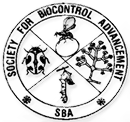 SOCIETY FOR BIOCONTROL ADVANCEMENT(REG.573/96-07)C/O, ICAR-NATIONAL BUREAU OF AGRICULTURAL INSECT RESOURCESP.B. NO.2491, H. A. FARM POST, BELLARY ROADHEBBAL, BENGALURU 560 024, KARNATAKA –INDIAE mail: secretarybiocontrol@gmail.comDr.S.N.SushilPresident				                                                      Date: 26-10-2022		Award AnnouncementSociety for Biocontrol Advancement, Bengaluru, India invites  applications for awardsSociety for Biocontrol Advancement, Bengaluru, India has instituted various awards for recognizing significant contributions of scientists in the field of Biocontrol, taxonomy and allied sciences. Awards will be presented  in the 7thNational Conference on Biological Control to be held from 15 to 17 December 2022. Applications  for the awards under the mentioned categories  are invited for the year 2021. Applications can be downloaded from the NBAIR website (nbair.res.in). Hard copy of the  application form  along with the relevant documents should reach  Dr. G. Sivakumar,  Secretary,  Society for Biocontrol Advancement, C/O ICAR-National Bureau of Agricultural Insect Resources (NBAIR), H. A. Farm Post, P.B.No.2491, Hebbal, Bengaluru 560 024 on or before 30 November 2022. The soft copy of the application should also be for warded  to secretarybiocontrol@gmail.com on or before 30 November 2022.Category of awardsFellow of the Society for the Biocontrol Advancement (FSBA) SBA- Dr. S.P. Singh Memorial Award for "Lifetime Achievement in Biological Control" (Nominations only)SBA-Dr.T.M.Manjunath Young Scientist Award for “Significant Contributions to Biological Control Research”SBA-Dr.M. Swamiappan Award for  “Outstanding contributions to Biointensive IPM ( BIPM)"SBA-Dr.Sithanantham Award for “Outstanding impact of Biological Control Research and Development” SBA- Dr. H. Nagaraja  Memorial  Award for “ Outstanding Contributions to Insect Systematics (Including mites and spiders)”SBA-Dr Abraham Verghese  award for “Best Ph.D thesis in Entomology  (Bioecology, Biosystematics, Biocontrol and Biotechnology)”SBA-Dr.Chandish R BallalTeam Award for “Outstanding Extension Work in Biological Control"SBA- Dr. B. Vasantharaj David  Award  for  “Best Teacher in Biological Control"              (S.N.Sushil)-----------------------------------------------------------------------------------------------------------------